Персистирующие зубы у собак: что это и чем они опасны?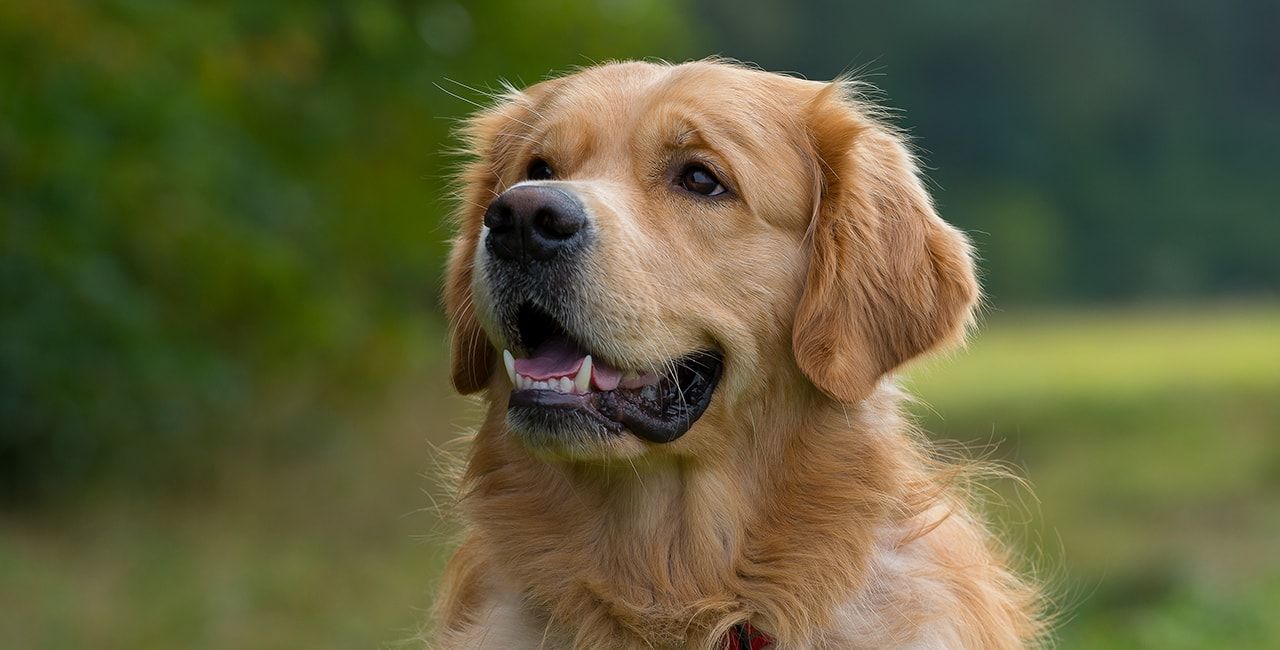 У животных при рождении есть зачатки и молочных, и постоянных зубов. Сначала появляются молочные зубы, а потом уже прорастают постоянные зубы. Первые временные зубы прорезаются уже на первой - третьей неделе жизни. А на третьем - четвертом месяце зубы у домашнего любимца начинают сменяться постоянными. К концу первого года жизни у собаки должны уже быть сформированы абсолютно все коренные зубы. В период смены зубов у питомца снижается иммунитет, появляется вялость, повышается температура тела, снижается аппетит. Это естественный процесс, который не должен пугать хозяев собак.Если же у собаки молочные зубы не успели выпасть, а на их месте начинают прорезаться коренные, то это затруднит жизнь животного. Такие временные зубы, не выпадающие во время роста постоянных зубов, называются персистирующими. Чаще всего такими проблемами страдают собаки карликовых пород. Причинами такого отклонения могут быть генетическая предрасположенность, патологии и травмы челюсти или воспаления, произошедшие в период смены зубов. Нормальное количество зубов у собаки - -сорок два. Если же у животного их больше, то это повод обратиться к специалисту. Иначе коренные зубы могут искривиться из-за давления временных, а между зубами будет застревать пища, где будут развиваться опасные инфекции. Более того, у собаки могут быть проблемы с употреблением пищи из-за появления зубного камня и налета. Это также может привести к наличию неприятного запаха из пасти или нарушению прикуса. Если у животного обнаружены персистирующие зубы, то хозяину придется приберечь терпение. Схема лечения будет несложная. Для начала врач сделает рентген полости рта питомца и определит состояние корней зубов домашнего любимца. Исходя из этих знаний врач корректирует дальнейшую программу лечения. Ветеринару нужно будет удалить молочные зубы так, чтобы не повредить корни постоянных зубов. Процедура проводится под общим наркозом для удобства врача и для уменьшения дискомфорта у пушистого пациента. 